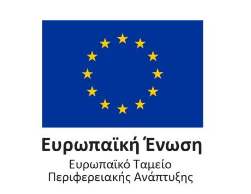 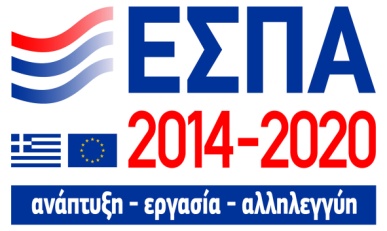 ΕΝΕΓΡΕΙΑΚΗ ΑΝΑΒΑΘΜΙΣΗ 5ΟΥ ΓΥΜΝΑΣΙΟΥ ΤΡΙΚΑΛΩΝΕΝΕΓΡΕΙΑΚΗ ΑΝΑΒΑΘΜΙΣΗ 5ΟΥ ΓΥΜΝΑΣΙΟΥ ΤΡΙΚΑΛΩΝΕΠΙΧΕΙΡΗΣΙΑΚΟ ΠΡΟΓΡΑΜΜΑ:ΠΕΡΙΦΕΡΕΙΑΚΟ ΕΠΙΧΕΙΡΗΣΙΑΚΟ ΠΡΟΓΡΑΜΜΑ ΘΕΣΣΑΛΙΑΣ 2014-2020ΔΙΑΡΘΡΩΤΙΚΟ ΤΑΜΕΙΟ :Ε.Τ.Π.Α (Ευρωπαϊκό Ταμείο Περιφερειακής Ανάπτυξης)ΔΙΚΑΙΟΥΧΟΣ:ΔΗΜΟΣ ΤΡΙΚΚΑΙΩΝΠΡΟΫΠΟΛΟΓΙΣΜΟΣ  Δ.Δ:1.200.000,00€ΣΥΝΟΠΤΙΚΗ  ΠΕΡΙΓΡΑΦΗ- ΣΚΟΠΙΜΟΤΗΤΑ:Η πράξη αφορά στην ενεργειακή αναβάθμιση του κτιρίου του 5ου Γυμνασίου Τρικάλων. Πρόκειται για υφιστάμενο σχολικό κτίριο Ενεργειακής Κατηγορίας Η, το οποίο αναμένεται να αναβαθμιστεί σε Κατηγορία Β+ με βελτίωση των ενεργειακών χαρακτηριστικών του.Η ενεργειακή αναβάθμιση κτιρίου περιλαμβάνει τις εξής παρεμβάσεις: Θερμομόνωση στέγης, θερμομόνωση κελύφους, αντικατάσταση κουφωμάτων, τοποθέτηση μόνιμου συστήματος σκίασης, εγκατάσταση συστήματος θέρμανσης με ΦΑ, σύστημα αερισμού, τοποθέτηση φωτιστικών LED.Από την λειτουργία της πράξης αναμένεται η μείωση της κατανάλωσης ενέργειας του κτιρίου και η μείωση των εκπομπών CO2 μέσω της αναβάθμισης της Κατηγορίας Ενεργειακής Απόδοσης του κτιρίου, και παράλληλα η αναβάθμιση των συνθηκών θερμικής άνεσης και, κατ' επέκταση, η ποιοτική βελτίωση των συνθηκών λειτουργίας του σχολείου και της διαβίωσης των μαθητών και του εκπαιδευτικού προσωπικού.ΚΩΔΙΚΟΣ ΟΠΣ:5054685ΑΠΟΦΑΣΗ ΕΝΤΑΞΗΣ:2844/3-9-2020 (ΑΔΑ:ΩΞ9Μ7ΛΡ-ΟΗΔ)